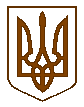 УКРАЇНАКОМИШУВАСЬКА СЕЛИЩНА РАДАОРІХІВСЬКОГО РАЙОНУ ЗАПОРІЗЬКОЇ  ОБЛАСТІДВАДЦЯТЬ ТРЕТЯ ПОЗАЧЕРГОВА СЕСІЯВОСЬМОГО СКЛИКАННЯРІШЕННЯПро внесення змін та доповнень до рішення № 19 від 24.03.2017 «Про затвердження Програми профілактики правопорушень та забезпечення громадської безпеки  на території Комишуваської селищної ради Оріхівського району Запорізької області на 2017-2019 рокиКеруючись ст. 26 Закону України «Про місцеве самоврядування в Україні», враховуючи висновки постійної комісії з питань планування фінансів, бюджету та соціально-економічного розвитку селищної ради, з метою реалізації державної політики у сфері профілактики правопорушень, забезпечення охорони громадської безпеки, громадського порядку та боротьби зі злочинністю,  Комишуваська селищна рада:ВИРІШИЛА:Внести зміни до рішення № 19 від 24.03.2017«Про затвердження Програми профілактики правопорушень та забезпечення громадської безпеки  на території Комишуваської селищної ради Оріхівського району Запорізької області на 2017-2019 роки», а саме  додаток 3 «Орієнтовні обсяги та джерела фінансування програми профілактики правопорушень та забезпечення громадської безпеки  на території Комишуваської селищної ради Оріхівського району Запорізької області на 2017-2019 роки» викласти в новій редакції, (додаток 1).2. Контроль за виконанням даного рішення покласти на постійну комісію з питань планування фінансів, бюджету та соціально-економічного розвитку.ОРІЄНТОВНІ ОБСЯГИ ТА ДЖЕРЕЛА ФІНАНСУВАННЯ ПРОГРАМИпрограми профілактики правопорушень та забезпечення громадської безпеки  на території Комишуваської селищної ради Оріхівського району Запорізької області на 2017-2019 роки23.02.2018№ 02 Селищний голова                                                                  Ю.В. КарапетянДодаток 1до рішення сесії Комишуваської селищної ради від 23.02.2018 № 02  Обсяг фінансування всього тис. грн.За роками виконанняЗа роками виконанняЗа роками виконанняОбсяг фінансування всього тис. грн.2017 рік2018 рік2019 рікОбласний бюджетМісцевий бюджет80 тис. грн.30 тис. грн.50 тис. грнІнші ДжерелаУсього80 тис. грн.30 тис. грн.50 тис. грнНайменування заходуВиконавціЗа роками виконанняЗа роками виконанняЗа роками виконанняНайменування заходуВиконавці2017 рік2018 рік2019 рікПридбання паливно-мастильних матеріалів для забезпечення охорони громадського порядку безпеки громадян, ефективної профілактиці правопорушень на вулицях і громадських місцях та більш швидкого реагування на вже вчинені правопорушення ГУНП в Запорізькій області;Оріхівське ВППологівського ВП ГУНП в Запорізькій області Придбання паливно-мастильних матеріалів для забезпечення охорони громадського порядку безпеки громадян, ефективної профілактиці правопорушень на вулицях і громадських місцях та більш швидкого реагування на вже вчинені правопорушення ГУНП в Запорізькій області;Оріхівське ВППологівського ВП ГУНП в Запорізькій області 30 тис. грн.50 тис. грнУсього30 тис. грн.50 тис. грнСекретар селищної ради             В.Л. Король